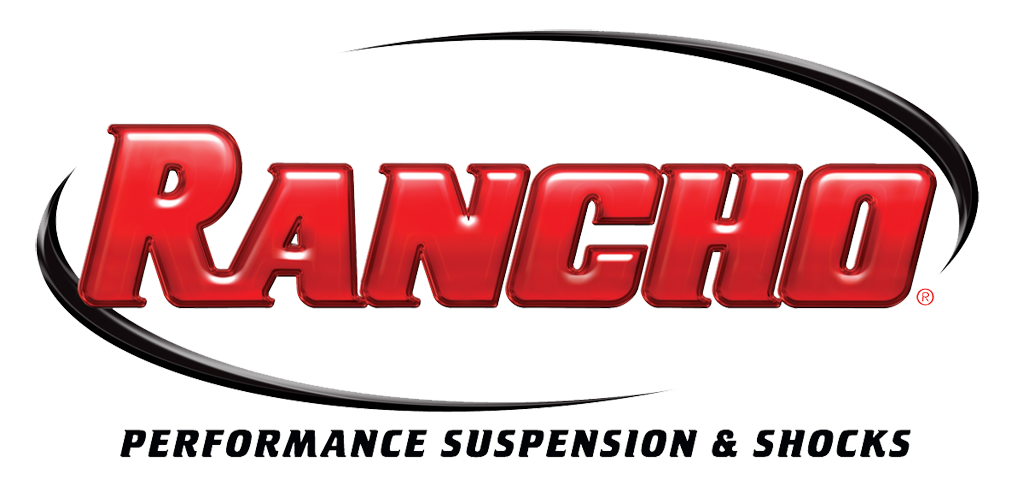 				    For More Info:				     Christine Bowser, Pinnacle Media				     (330) 688-3515, chrissy@pinnmedia.com	FOR IMMEDIATE RELEASE							Rancho® RockGEAR™ Expands Front/Rear Glide Plate and Control Arm Skid Coverage for Jeep WranglersLos Angeles, Jan. 21, 2014 – Rancho has added more front and rear glide plates and control arm skids to the popular U.S.-made, heavy-duty Rancho® RockGEAR™ off-road accessories line. The latest products include coverage for Jeep Wrangler JKs and TJs and are available now at performance retailers nationwide. Rancho RockGEAR front and rear glide plates – which add protection and enhance performance for true off-road exploration – work with most OE and aftermarket differential covers. Mounting directly to the front axle casting, the front and rear glide plates are constructed from ¼-in., high-strength, low-alloy steel that protects the casting from direct impact from road impediments or other obstacles. The durable Rancho construction allows for a much smoother, effortless approach over obstacles in forward or reverse. Each glide plate cover features a rich, durable black powdercoat finish. The new front and rear glide plates include: 2007-2014 Jeep Wrangler JK with Dana 44 front kit (RS6212B)2007-2014 Jeep Wrangler JK with Dana 30 front kit (RS6222B)2007-2014 Jeep Wrangler JK with Dana 44 rear kit (RS6242B)1997-2006 Jeep Wrangler TJ with Dana 44 front kit (RS6228B)1997-2006 Jeep Wrangler TJ with Dana 30 front kit (RS6227B)Rancho RockGEAR control arm skids are constructed from durable 3/16-in. steel and mount directly to front lower control arms. Rancho control arm skids help to reduce damage and improve off-road performance, bolting on quickly to Jeep Wrangler JKs (RS6210B) and Jeep Wrangler TJs (RS6210B). The control arm skids are finished in classic Rancho durable black powdercoat.Launched in 2009, Rancho RockGEAR™ has become a leading accessories line in the off-road industry. The Rancho RockGEAR product line adds protection, durability and sporty appearance to popular Jeep Wrangler JKs, TJs, LJs and Cherokee XJs. The line also includes tube doors, skid plates, oil pan protection, bumpers, light bars/grill guards, fog light mounting kits and more. For more information about additional RockGEAR accessories, visit www.GoRancho.com. Each Rancho RockGEAR product includes full-color, highly detailed product installation instructions. All Rancho RockGEAR products are covered by a limited one-year warranty. To learn more about the warranty, please visit www.GoRancho.com. To learn more about Rancho RockGEAR™ and other Rancho performance products, contact your nearest Rancho dealer, call 1-734-384-7806 or visit www.GoRancho.com. To locate a Rancho authorized reseller, visit the “Where to Buy” tab on www.GoRancho.com. Tenneco Inc. (NYSE: TEN) is a $7.4 billion global manufacturing company with headquarters in Lake Forest, Illinois and approximately 25,000 employees worldwide. Tenneco is one of the world’s largest designers, manufacturers and marketers of clean air and ride performance products and systems for automotive and commercial vehicle original equipment markets and the aftermarket. Tenneco’s principal brand names are Monroe®, Walker®, XNOx™ and Clevite® Elastomer.###